БЛАНК ТЕХНИЧЕСКОГО ЗАДАНИЯ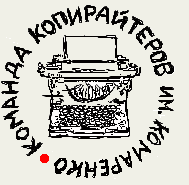 на подготовку продающего текстаУбедитесь, что в техническом задании есть всё, что нам необходимо для того, чтобы понять и выполнить задание так, как Вы считаете нужным.Бриф можно выслать на:http://komarenko.org/contactsПочта: copy@komarenko.orgICQ: copykomarenko@qip.ruSkype: komarenko.orgViber: +380968762566Если мы с вами уже общались через одни из данных контактов, просьба не меняйте тему письма, высылая заполненный бриф.Общая информация:Общая информация:Название компании, контакты *:Тип материала (для страницы сайта, коммерческое предложение, буклет, другое) *:Тема работы (общее направление) *:Цели и задачи (продажа какого продукта) *:Нужны ли ключевые слова в тексте?(Если да, то укажите какие) *:Ссылки на тексты, которые вам нравятся и которые можно рассматривать  в качестве удачного примера *:Структура текста и примерный объем материала по разделам (например, описание товара - 20 % от всего текста; информация о компании – 20%; специальное предложение – 10%;  преимущества – 20%; о доставке – 10%; отзывы – 10%):К примеру:Описание продукта – 10%;Где используют и какую роль играет – 20%;Каким требованиям должен отвечать продукт. Из чего складывается его стоимость – 10%;Преимущества получаемые клиентом – 20%;Доставка 10%;Отзывы 20%;Информация, которая обязательно должна быть отражена в тексте:Объем. Количество знаков без учета пробелов (min-max за один материал) *:Количество материалов (если речь идет про множество вариаций экземпляров одного и того же текста) *:Срочность заказа*:Дополнительная информация:Дополнительная информация:Информация о конкурентах: (наименование компаний, их слабые и сильные стороны, ссылки)
(которое может фигурировать в тексте):Целевая аудитория (краткая характеристика):Предпочтения по стилю (деловой, ироничный, с элементами юмора, провокационный, новостной и так далее):Другие пожелания по тексту:Где вы узнали о наших услугах: